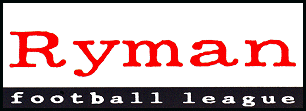 RYMAN FOOTBALL LEAGUE – WEEKLY NEWS AND MATCH BULLETINSeason 2008-2009 No: 19- : - 15 December 2008FLOODLIGHTS – REDBRIDGE FCThe League is currently facing a problem with a small number of grounds which have floodlight problems.  
Each Club is required to have floodlights producing a minimum average lux value over 88 readings of 120 lux. In these readings, no one reading can be more than four times the lowest reading so as to ensure an even spread of light. Each Club is also required by League Rule to take every precaution to keep its ground in good playing condition and amenities (including floodlights) in good working order throughout the Playing Season. 
Each Club must comply with the requirements provided for in the grading criteria established by The FA. This criteria includes the need to test lux values every two years.   
In the case of one Club, Redbridge FC, the two year certification expired on 26 October 2008 and, despite attempts made by the Club, the lights have not passed an inspection since 26 October.   
Until recently the two year test certificate was due on a set date for all Clubs but this is now a rolling date. When it was due on a set date the League closed the grounds of Clubs which did not comply. In 2006 (the last season of Division Two), the member Clubs of that division were given a dispensation to enable them to play with an early kick off to try to assist particularly as most would not be included in the formation of the League for the following season.   
Since then the Board has tried to be understanding and in certain situations have allowed Clubs to have early kick offs;  
but this has changed recently for a number of reasons - first because it is felt that the public liability insurance which Clubs have may be voided if the lights are not up to the required level despite the match being played earlier in the day; second because it is unreasonable to expect visiting Clubs to agree to different kick off times than those provided for in League Rules; third because if Clubs are allowed to continue to play at home there is no incentive to have the work put right and this is unfair to Clubs which have complied with the Rules.   
In the case of Redbridge FC it is acknowledged by the League that the Club has responded to the problem; however if the Club had dealt with the matter in the close season, this present situation would not have arisen. The League hopes that the lights will be put right very soon so that football can return to this important part of .WEEKEND REVIEWThe weather was the winner on Saturday with 22 out of 31 Ryman League matches and the only FA Trophy tie being postponed.  In the Premier Division, where half of the fixtures survived the rain, Dover Athletic stretched their lead at the top of the table to 13 points after beating  4–2.  Tonbridge Angels moved back into the top four with a 2–0 win at  , while there were important wins for two other  clubs, Maidstone United, 1–0 at , and Ramsgate, 3–1 over Sutton United.  Bottom of the table Heybridge Swifts moved to within a point of nearest rivals Hendon with a 2–2 draw against Harrow Borough, who thus moved three points clear of the drop zone.In Division One North, third-placed Ware were upset 4-1 at home by Tilbury, while  closed the gap behind them to one point after defeating Leyton 2–0.  In the other match, Ilford remain close to the danger zone after going down 3–1 at Great Wakering Rovers. Only one game was played in Division One South,  climbing up to the last of the playoff places with a 3–1 victory over Crowborough Athletic, who remain rooted at the foot of the table.Premier DivisionDover Athletic were given a fright at the Crabble when ’s Rob Haworth scored after nine minutes.  Jon Wallis equalised five minutes before the break and Lawrence Ball gave  the lead ten minutes into the second half.  Although Haworth levelled matters after 71 minutes,  restored their advantage a minute later with a James Rodgers goal and they made the game safe when Ollie Schulz scored in the final five minutes.Ollie’s brother  was also on target, for Ramsgate as they defeated Sutton United at Southwood Stadium.  Chukki Eribenne had given Sutton the lead after 20 minutes, but Ben Brown restored parity nine minutes before the break.  Eleven minutes after the resumption Schulz gave Ramsgate the lead and Jay May made certain of the points with number three 16 minutes from time. A solitary goal, from Roland Edge after 56 minutes, was enough for Maidstone United to return from  with all three points.  Second half goals from Simon Glover, 59 minutes, and Carl Rook, 85, gave Tonbridge Angels a 2–0 victory at . At , Harrow Borough led twice against hosts Heybridge Swifts but had to settle for a share of the spoils.  Robin Shroot gave Borough the lead after 35 minutes, but it lasted only six minutes as Neil Cousins equalised.  A minute before half-time Gary Noel restored ’s advantage, only for Cousins to grab his second ten minutes after the restart.Division One NorthWare remain in third place despite losing 4–1 at home to Tilbury.  Bryan Hammatt gave Ware the lead after six minutes, but Michael Black made it 1–1 four minutes later. Rashid Kamara gave the Dockers the lead after 53 minutes, and their advantage was padded by Jamie Wallace, 65 minutes, and Black, again, 81 minutes. Brentwood Town are now just three points off top spot in fourth, and have at least one game in hand on all the teams above them, as they saw off Leyton 2–0 at the Arena.  They took a fifth-minute lead when Danny Glozier converted a penalty, following a foul on Lee Perry.  And they made sure of the points when Perry added a second just past the hour mark.Great Wakering Rovers were too strong for Ilford at , taking an early lead with a goal from Dan Trenkle after three minutes and never looking back.  Neil Richmond doubled the advantage with 18 minutes remaining and Mark Cartlidge added another three minutes later.  The Foxes got a late consolation goal from Kane Messenger and remain in 19th spot, three points clear of the drop zone.Division One SouthThe Homelands was the only ground in the division able to withstand the ravages of the weather and  took full advantage to climb into a promotion playoff spot on the back of a 3–1 defeat of Crowborough Athletic, who are four points adrift at the foot of the table.  The  club did take the lead with a goal from Luke Piscina after nine minutes and held their advantage for 50 minutes.  But Paul Jones equalised after 59 minutes and added a third in the final minute, this after Ryan Briggs had given Ashford the lead with ten minutes to go.Ryman Youth LeagueThree matches survived this week’s difficult weather conditions, with Croydon Athletic Youth team leading the way on Wednesday evening with a 10-0 home win against the luckless Horsham YMCA to move to top place in the South East Division this season.  It was a win that was well and truly shared by the whole team, as nine players were on the score sheet by the end of the match, with just Dean Grant the only player to score twice.On the same evening,  lost just their second match of the season when visitors Whyteleafe won 2-1 – the winning goals coming from Sam Akokhia and Mohamed Shaw either side of half time.  A late reply from ’s Jamie Strong just 15 minutes from time was not enough to save a point for the home club.In the North West Division, Carshalton Athletic and  shared two goals and therefore two points, resulting in no movement in the League table.In the Isthmian Youth Cup, Ashford Town (Middx), Staines town and Thamesmead Town all moved through to the last sixteen.    (Middx) lead the way with an impressive 6-0 home win against Walton & Hersham on the Wednesday evening, whilst North West Division leaders  won comfortably 4-0 at Corinthian-Casuals.In the third match on Thursday evening, Thamesmead Town won by the only goal of the game at Maidstone United, the winner coming from Raphael Umobu twenty minutes into the second half.FA YOUTH CUPRyman Youth League team Lewes Under 18's tremendous run in the FA Youth Cup ended on Monday evening in the Third Round Proper at the hands of .A fantastic crowd of 529 saw the Young Rooks put in a proud display against the professionals from Humberside, conceding a lucky goal in the seventh minute through Darragh Satelle, and a soft goal two minutes from half time when Mark Cullen nicked in to score.Lewes grew in the second half but found few clear chances against a well-organized City side.  Lewes supporters were treated to a fine final ten minutes when sub Arron Hopkinson's late goal gave the Rooks some hope, but even though they chased an equalizer, it wasn't to be.GROUNDSMAN TRAINING COURSENON LEAGUE CLUBS – STEPS 1-4The FA, in partnership with the IOG, is pleased to announce a new Training Course, which has been set up to provide training to every Club Groundsman at Steps 1-4 within the Non-League pyramid. The course will enable the Groundsman and his Club to benefit from years of experience from the trainers and exhibiting companies. Undoubtedly this will enhance the knowledge and skills base of the Groundsman and understand how to get the best from limited resources.Topics covered on the Course include:Initial Marking of a PitchEquipment Requirements and Health and SafetyDrainage and IrrigationCompliance with the Laws of the GameSeasonal Renovation WorksTrainers will include:Darren Baldwin – Tottenham Hotspur FCLee Jackson –  City FCDougie Robertson – West Ham FCDave Roberts – Charterhouse SchoolsBruce Elliott – Reading FCFollowing participation on the Course the Club will receive One Year’s membership to the IOG. Dates and venues for the Courses will be provided in the Mew Year.  Courses will be allocated on a regional basis to attempt to minimise travel, where possible. The Course will be provided to all Clubs free of charge.  Further details will be sent via the League in due course.WEEKLY BULLETIN NO. 20Next week’s Bulletin, No. 20, will be published on Tuesday, 23rd December.LIVE SCORESThe live scores of Ryman Football League matches can be viewed during games through non-league vidiprinter at the following link:http://www.nonleaguefootballlive.com/vidiprinter
 Tuesday, 9th December, 2008Premier DivisionAFC Hornchurch	1 - 4	Boreham Wood	152Parker 42	Watters 15, Own goal 75,	Mason 80, Somner 86 Athletic	2 - 0	  Town	751Colin 3, Grazioli 65Division One North Rangers	5 - 0	 Town	75Cowley 15, Collins 29,Heale 41, Kalipha 31, 55Leyton	1 - 1	East  United	27Gabriel 5	Boyce 65 	0 - 1	 Town	61	 70Tilbury	2 - 1	Great Wakering Rovers	78Brown 10, Fontaine 81	Webb 5 Abbey	3 - 1	Hillingdon Borough	43Gayle 2, 33, Flanagan 90	Kelly 71Wingate & Finchley	Postponed	Aveley	-(Floodlight failure)Division One SouthCorinthian-Casuals	2 - 1	Dulwich Hamlet	81Sargeant 11, 20	Pinnock 36Crowborough Athletic	2 - 3	Sittingbourne	83Carrington 63, Dowley 79 (og)	Bounre 22, Reeves 63, 	Brady 83Folkestone Invicta	Postponed	Whyteleafe	-(Floodlight failure) 	0 - 1		104	Brotherton 44Leatherhead	1 - 5		108Henry 31	Humphrey 5, Wilkins 19,	Ray 44, Braithwaite 74,	Sherwood 90Merstham	0 - 1	Croydon Athletic	102	Olusanya 53	1 - 4	Cray Wanderers	94Corey 86	 5, Kitch 15, 	Bremner 19, 	Luckett 89Isthmian League Cup – Second Round  	3 - 2	 United	84Harper 24, 26, 48	Ramsey 49, Maclean 75Herts. Senior Cup – Second RoundWare	4 - 1	Bishop’s Stortford	109Stewart 25, Gudgeon 33,	Jackman 1Frendo 71, Bardle 89Kent Senior Cup – First RoundBromley	4 - 2		227McBean 2, 69, Hall 51,	Haworth 45, Cass 59Robinson 61Middlesex Senior Cup – Second RoundBedfont	Abandoned		63(Floodlight failure after 12 minutes – score 0-0) &  Borough	1 - 0	Northwood	98Wright 82 	2 - 3	 (Middx)	35O’Brien 47, Kidson 74	S. Harris 30, 33, Logie 66Harrow Borough	6 - 2	 Town	75(After extra time)L..Hall 52, Noel 83,	 3, R. Hall 55 (pen)Shroot 105, 107, 111, Jones 105Wealdstone	Postponed	Wembley	- Senior Cup – Second RoundAFC 	1 - 0	Tooting & Mitcham United	542(After extra time)Worrell 83Dorking	2 - 1	Walton & Hersham	40Page 84, 87	Martin 90Sutton United	2 - 3	Epsom & Ewell	109Wilde 40, McCallum 51	Hough 13, Marvell 70, 87 Senior Cup – Third RoundHorsham	2 -1	Three Bridges	79Peauroux 20, Sigere 49	Wright 31Wednesday, 10th December, 2008Division One South	1 - 0	Chipstead	88Davidson 18Isthmian League Cup – Second RoundIlford	Postponed	Redbridge	-La Senza Womens Cup – Second RoundBillericay Town	2 - 0	 Town	24Silverton 61, Hare 65Middlesex Senior Cup – Second RoundHendon	3 - 0	Bedfont Green	51Garner 7, C. MacLaren 11,McCluskey 61 (og)Saturday, 13th December, 2008Premier DivisionCanvey Island	0 - 1	 United	316	Edge 56Carshalton Athletic	Postponed	AFC Hornchurch(Waterlogged pitch) Athletic	4 - 2		1208Wallis 40, Ball 55,	 9, 71Rogers 72, Schulz 85	0 - 2	Tonbridge Angels	220	Glover 59, Rook 85 United	Postponed	Boreham Wood(Waterlogged pitch)Heybridge Swifts	2 - 2	Harrow Borough	102Cousins 41, 55	Shroot 35, Noel 44Ramsgate	3 - 1	Sutton United	195Brown 36, Schulz 56, May 74	Eribenne 20		Horsham(Waterlogged pitch)Tooting & Mitcham United	Postponed	Billericay Town(Waterlogged pitch)Wealdstone	Postponed	 (Middx)(Waterlogged pitch)Division One NorthAveley	Postponed	 Rangers(Waterlogged pitch)	2 - 0	Leyton	95Glozier 5, Perry 61East Thurrock United	Postponed	(Waterlogged pitch)	Postponed	Northwood(Waterlogged pitch)Great Wakering Rovers	3 - 1	Ilford	65Trenkel 3,  72,	Black 10Cartlidge 75Hillingdon Borough	Postponed	(Waterlogged pitch)  	Postponed	(Waterlogged pitch)	Postponed	Redbridge(Waterlogged pitch)Ware	1 - 4	Tilbury	133Hammatt 6	Black 10, 81, Kamara 53, 	Wallace 65 	Postponed	 Abbey(Waterlogged pitch)Division One South	3 - 1	Crowborough Athletic	182Jones 59, 86, Briggs 80	Piscina 9  	Postponed	(Waterlogged pitch)Chipstead	Postponed	Folkestone Invicta(Waterlogged pitch)Cray Wanderers	Postponed	Metropolitan Police(Waterlogged pitch)Croydon Athletic	Postponed	(Waterlogged pitch)Dulwich Hamlet	Postponed	Walton Casuals(Waterlogged pitch)	Postponed	Kingstonian(Waterlogged pitch)Sittingbourne	Postponed	Merstham(Waterlogged pitch)Walton & Hersham	Postponed	Corinthian-Casuals(Waterlogged pitch)Whyteleafe	Postponed	(Waterlogged pitch)	Postponed 	Leatherhead	(Waterlogged pitch)FA Trophy – First Round ProperFarnborough	Postponed	Wingate & Finchley	(Waterlogged pitch)Monday, 15th December, 2008Isthmian League Cup – Second RoundWalton Casuals vs. Tuesday, 16th December, 2008Premier Division Athletic vs. Tooting & Mitcham United vs. HendonSutton United vs.  (Middx)Division One North  vs.  UnitedHillingdon Borough vs. Great Wakering RoversNorthwood vs. Division One SouthChipstead vs. Walton & HershamCray Wanderers vs. SittingbourneCrowborough Athletic vs. KingstonianCroydon Athletic vs. Leatherhead vs. WhyteleafeFA Trophy – First Round ProperFarnborough vs. Wingate & Finchley Senior Cup – Third RoundAFC Hornchurch vs. Billericay Town Rangers vs. Heybridge SwiftsGrays Athletic vs.  Senior Cup – Third Round Borough vs. Metropolitan PoliceMiddlesex Senior Cup – Second RoundBedfont vs. Wealdstone vs. Wembley Senior Cup – Second RoundDulwich Hamlet vs.  Senior Cup – Third RoundArundel vs. Crowborough Athletic United vs. Horsham YMCAWednesday, 17th December, 2008 Senior Cup – Third Round vs. RedbridgeFriday, 19th December 2008Division One SouthMerstham vs. WhyteleafeSaturday, 20th December, 2008Premier DivisionAFC Hornchurch vs. Tooting & Mitcham United (Middx) vs. Heybridge SwiftsBillericay Town vs. HendonBoreham Wood vs. Carshalton Athletic vs. Harrow Borough vs.  UnitedHorsham vs.  Athletic United vs. Ramsgate vs. Sutton United vs. WealdstoneTonbridge Angels vs. Division One North vs. Aveley Rangers vs. Ilford vs. Leyton vs.   vs. Northwood vs. Redbridge vs. Hillingdon Borough (At  F.C.) vs. WareTilbury vs.  Abbey vs.  UnitedWingate & Finchley vs. Great Wakering RoversDivision One SouthCorinthian-Casuals vs. Crowborough Athletic vs. Walton & Hersham vs. Dulwich HamletFolkestone Invicta vs.  vs. Cray WanderersLeatherhead vs. Metropolitan Police vs. Croydon AthleticWalton Casuals vs.  vs. ChipsteadSunday, 21st December 2008Division One SouthKingstonian vs. Sittingbourne (kick-off 1.00 p.m.)Saturday, 27th December, 2008Premier Division  vs. Carshalton Athletic vs. Sutton United Athletic vs.  United vs. AFC Hornchurch United vs. Tonbridge AngelsHendon vs. Boreham Wood (at  Borough F.C.)Heybridge Swifts vs. Billericay TownRamsgate vs.   vs.  (Middx)Tooting & Mitcham United vs. HorshamWealdstone vs.  BoroughDivision One NorthAveley vs. Leyton vs. Redbridge  vs.  United vs. Tilbury  vs.  AbbeyGreat Wakering Rovers vs.  RangersHillingdon Borough vs. Northwood vs. Wingate & Finchley vs. IlfordWare vs.   vs. Division One South vs. Folkestone Invicta vs. Crowborough AthleticChipstead vs. MersthamCray Wanderers vs. KingstonianCroydon Athletic vs. Corinthian-CasualsDulwich Hamlet vs. Leatherhead  vs. Sittingbourne vs. Walton & Hersham vs. Walton CasualsWhyteleafe vs. Metropolitan PoliceWorthing vs. Tuesday, 30th December, 2008Premier Division (Middx) vs. HorshamRamsgate vs. Division One SouthWorthing vs. Isthmian League Cup – Second Round Rangers vs.  UnitedDulwich Hamlet vs. Cray WanderersIlford vs. RedbridgeTooting & Mitcham United vs. Cray WanderersSaturday, 3rd January, 2009Premier DivisionAFC Hornchurch vs. Heybridge Swifts (Middx) vs. HendonBillericay Town vs. Boreham Wood vs. WealdstoneDartford vs. Harrow Borough vs. Horsham vs. Carshalton AthleticMaidstone United vs.  United vs.  AthleticSutton United vs. Tooting & Mitcham UnitedTonbridge Angels vs. RamsgateDivision One NorthCheshunt vs.  Rangers vs. Ilford vs. Leyton vs.  vs. Great Wakering RoversNorthwood vs. WareRedbridge vs.  United vs. AveleyTilbury vs.  Abbey vs. Wingate & Finchley vs. Hillingdon BoroughDivision One SouthCorinthian-Casuals vs. WhyteleafeCrowborough Athletic vs.   vs. Folkestone Invicta vs. Sittingbourne vs. Walton & HershamKingstonian vs. Croydon AthleticLeatherhead vs. ChipsteadMerstham vs. Cray WanderersMetropolitan Police vs. Dulwich HamletWalton Casuals vs.   vs. FA Cup – Third Round ProperMonday, 5th January, 2009Isthmian League Cup – Third RoundAveley vs.  AthleticTuesday, 6th January, 2009Isthmian League Cup – Third RoundAFC Hornchurch vs.  (Middx) vs. Kingstonian vs. Dulwich Hamlet or Cray Wanderers Rangers or East Thurrock United vs.   vs.  Borough vs. Heybridge SwiftsNorthwood vs. Walton Casuals or  vs. WealdstoneSutton United vs. HorshamTooting & Mitcham United or Carshalton Athletic vs. Tonbridge Angels Abbey vs. Billericay TownWare vs. Ilford or Redbridge vs. Tilbury Senior Cup – Third Round ProperCroydon Athletic vs. Welling UnitedWednesday, 7th January, 2009Isthmian League Cup – Third Round vs. Chipstead vs. RamsgateLEAGUE TABLES	As at Sunday, 13 December 2008PREMIER DIVISION	P	W	D	L	F	A	Pts	GDDover Athletic	20	17	0	3	42	17	51	+25 Carshalton Athletic	20	11	5	4	32	25	38	+7 Staines Town	18	11	4	3	34	20	37	+14 Tonbridge Angels	21	10	5	6	40	28	35	+12 Canvey Island	22	10	5	7	45	36	35	+9 Maidstone United	20	10	3	7	27	21	33	+6 Ashford Town (Middx)	18	10	0	8	34	29	30	+5 Tooting & Mitcham United	20	9	2	9	32	32	29	+0 Wealdstone	21	8	4	9	32	30	28	+2 AFC Hornchurch	19	8	4	7	26	25	28	+1 Boreham Wood	20	8	4	8	27	29	28	-2 Billericay Town	19	7	6	6	26	32	27	-6 Sutton United	18	7	5	6	24	26	26	-2 Horsham	19	8	2	9	29	34	26	-5 Dartford	20	7	3	10	30	34	24	-4 Hastings United	20	8	0	12	30	39	24	-9 Harrow Borough	20	5	7	8	26	37	22	-11 Harlow Town	18	6	3	9	23	25	21	-2 Margate	21	5	4	12	22	35	19	-13 Ramsgate	21	4	7	10	28	42	19	-14 Hendon	19	4	3	12	26	30	15	-4 Heybridge Swifts	20	2	8	10	17	26	14	-9 DIVISION ONE NORTH	P	W	D	L	F	A	Pts	GDWaltham Abbey	20	14	4	2	52	19	46	+33 Aveley	20	13	6	1	43	18	45	+25 Ware	21	14	2	5	44	29	44	+15 Brentwood Town	19	13	4	2	38	16	43	+22 East Thurrock United	19	12	2	5	40	25	38	+15 Concord Rangers	21	11	4	6	40	19	37	+21 Northwood	20	9	5	6	30	23	32	+7 Wingate & Finchley	17	8	7	2	31	17	31	+14 Tilbury	22	9	4	9	36	31	31	+5 Redbridge	19	8	6	5	34	20	30	+14 Cheshunt	18	9	2	7	25	22	29	+3 Leyton	21	8	3	10	33	30	27	+3 Great Wakering Rovers	21	7	5	9	30	35	26	-5 Potters Bar Town	20	7	5	8	28	27	25	+1 Maldon Town	19	8	3	8	25	26	24	-1 Enfield Town	18	6	4	8	36	40	22	-4 Thamesmead Town	21	5	6	10	25	38	21	-13 Chatham Town	20	4	2	14	20	39	14	-19 Ilford	20	4	1	15	11	46	13	-35 Waltham Forest	21	3	3	15	19	48	12	-29 Witham Town	17	3	1	13	19	51	10	-32 Hillingdon Borough	20	2	1	17	14	54	7	-40 Maldon Town FC deducted three points for playing an ineligible playerPotters Bar Town FC deducted one point for playing an ineligible playerDIVISION ONE SOUTH	P	W	D	L	F	A	Pts	GDKingstonian	19	12	5	2	46	21	41	+25 Cray Wanderers	20	12	3	5	50	32	39	+18 Metropolitan Police	20	10	7	3	35	21	37	+14 Fleet Town	19	9	7	3	41	24	34	+17 Ashford Town	22	8	9	5	38	25	33	+13 Worthing	18	9	6	3	30	21	33	+9 Dulwich Hamlet	21	10	5	6	36	25	32	+11 Walton & Hersham	20	9	5	6	29	25	32	+4 Sittingbourne	18	10	2	6	33	31	32	+2 Folkestone Invicta	20	8	7	5	26	22	31	+4 Merstham	19	9	4	6	24	22	31	+2 Godalming Town	20	8	5	7	36	25	29	+11 Eastbourne Town	21	8	3	10	39	38	27	+1 Leatherhead	18	7	3	8	29	39	24	-10 Whyteleafe	19	7	2	10	29	34	23	-5 Burgess Hill Town	19	5	5	9	26	31	20	-5 Croydon Athletic	20	5	5	10	33	40	20	-7 Corinthian-Casuals	21	4	6	11	34	54	18	-20 Chipstead	20	4	6	10	31	51	18	-20 Whitstable Town	21	5	2	14	23	49	17	-26 Walton Casuals	20	4	4	12	18	33	16	-15 Crowborough Athletic	21	3	3	15	28	51	12	-23 Dulwich Hamlet FC deducted three points for playing an ineligible playerPLAYER MOVEMENTSPlayers Registered to date:	3,144New Players Registered the week:	46Player	From	To	DateAlaile, Michael	Dagenham & Redbridge		5th December 2008(Short term loan)Bowes, 	Millwall	Croydon Athletic	11th December 2008(Short term loan)Cato, Aaron	Wingate & Finchley	 Borough	13th December 2008Elgar, Daniel M.	Whyteleafe	Leatherhead	10th December 2008Flitney, Ross	Grays Athletic	Croydon Athletic	9th December 2008(Short term loan)Hamsher, James	Maidenhead United		12th December 2008(Short term loan)Hardy, Jason	Leyton		13th December 2008Hodges, Lee	AFC Hornchurch	 United	8th December 2008Norman, Steven D.	Dartford	 Rangers	9th December 2008Nugent, Meshach	 United	Croydon Athletic	12th December 2008(Short term loan)Oakley, Josh	AFC Hornchurch		12th December 2008, Simon		Carshalton Athletic	12th December 2008Rooney, Luke		Croydon Athletic	12th December 2008(Work experience)Ruel, Kye T.	Aveley		12th December 2008Sylvester, Raphael	AFC Hornchurch		12th December 2008Taylor, Lyle	Millwall	Croydon Athletic	11th December 2008(Short term loan)Thompson, Ashley	Fulham	Walton Casuals	12th December 2008(Work experience)Thompson, Julien	Kingstonian	Metropolitan Police	8th December 2008Turley, Jamie	Wycombe Wanderers	Hendon	15th December 2008(Short term loan), Byron	Ramsgate		12th December 2008Wilkinson, David	 	 Athletic	8th December 2008(Short term loan)Williams, Darren	Cheshunt		12th December 2008Winterton, Christopher C.	Eastbourne Borough		12th December 2008(Short term loan)FIXTURE CHANGES TABLEPremier DivisionDivision One NorthDivision One SouthIsthmian League Cup – First RoundMonday, 8th December 2008FA Youth Cup – Third Round ProperLewes	1 - 2		529Hopkinson 84	Sattel 7, Cullen 45Tuesday, 9th December 2008 DivisionCarshalton Athletic	1 - 1		33Nicholls 28	Dunn 16South East DivisionCroydon Athletic	10 - 0	Horsham YMCA	27Moody 10, Leat 12, Zandi 35,Dudley 41, Nicholson 55,Grant 63, 88, Turner 80,McCann 82, Henry 89	1 - 2	Whyteleafe	20Strong 75	Akohia 35, Shaw 55Wednesday, 10th December 2008 Division 	Postponed	 &  Borough	(Waterlogged and frozen pitch)Isthmian Youth Cup – Second Round (Middx)	6 - 0	Walton & Hersham	35Bitmead 18, 20, Lua-Lua 23,Fearn 49, Lowe-Simms 60,Loates 85Corinthian-Casuals	0 - 4	 Town	42	Suila 25, Vickers 37,	Ford 75, 80Tonbridge Angels	Postponed	Folkestone Invicta	(Frozen pitch)Thursday, 11th December 2008 DivisionAFC 	Postponed	Kingstonian	(Frozen pitch)Isthmian Youth Cup – First RoundHorsham	Postponed	Leatherhead	(Frozen pitch)Isthmian Youth Cup – Second Round United	0 - 1	Thamesmead Town	29	Raphael Umobu 64Monday, 15th December 2008South East DivisionLewes vs. Croydon AthleticTonbridge Angels vs. Isthmian Youth Cup – Second Round vs. AFC Wimbledon - postponedTuesday, 16th December 2008 DivisionCarshalton Athletic vs.  Walton & HershamIsthmian Youth Cup – First Round vs. SittingbourneWednesday, 17th December 2008 DivisionCorinthian-Casuals vs. South East DivisionWhyteleafe vs. Isthmian Youth Cup – Second RoundBoreham Wood vs. Wingate & FinchleyKingstonian vs.  & Thursday, 18th December 2008South East DivisionMaidstone United vs. Isthmian Youth Cup – First RoundHorsham vs. LeatherheadMonday, 22nd December 2008South East Division vs. LewesMonday, 5th January 2009Isthmian Youth Cup – Second RoundTonbridge Angels vs. Folkestone InvictaYOUTH LEAGUE TABLES	As at Saturday, 13th December 2008NORTH WEST DIVISION	P	W	D	L	F	A	Pts	GD	12	11	0	1	38	6	33	+32 AFC Wimbledon	10	8	2	0	28	7	26	+21 Kingstonian	8	6	0	2	25	9	18	+16 Woking	9	4	2	3	22	12	14	+10 Tooting & Mitcham United	10	4	1	5	21	19	13	+2 Hampton & Richmond Borough	10	3	2	5	14	17	11	-3 Walton & Hersham	9	3	1	5	9	17	10	-8 Carshalton Athletic	8	2	3	3	10	18	9	-8 Corinthian-Casuals	11	1	0	10	14	42	3	-28 Godalming Town	9	0	1	8	3	37	1	-34 SOUTH EAST DIVISION	P	W	D	L	F	A	Pts	GDCroydon Athletic	8	4	2	2	24	10	14	+14 Maidstone United	6	4	2	0	17	7	14	+10 Eastbourne Town	7	4	1	2	30	12	13	+18 Lewes	6	4	1	1	20	6	13	+14 Worthing	8	3	3	2	16	11	12	+5 Tonbridge Angels	6	3	1	2	13	7	10	+6 Horsham	10	3	1	6	16	25	10	-9 Whyteleafe	7	3	0	4	17	15	9	+2 Burgess Hill Town	6	2	1	3	11	14	7	-3 Horsham YMCA	10	1	0	9	7	64	3	-57 HANDBOOK AMENDMENTSHENDON F.C.As from Monday 15th December the club will have a new telephone number 020 8908 3553. 

In the Handbook details for Graham Etchell, Peter Dean, David Ballheimer and Gary McCann, please delete the daytime number and replace with the new one.

Please also delete the fax number for the club and the four officials named above. In the short term a fax facility is available via Graham Etchell but please call first.

At present all other details remain unchanged including the club’s  correspondence address.HEYBRIDGE SWIFTS F.C.The contact details for Wayne Bond, Manager of Heybridge Swifts, are personnel mobile - 0787 882 1056, works mobile – 0777 867 3860 and e-mail wayne.bond@bpb.comHILLINGDON BOROUGH F.C.The contacts details for Stephen Hale, Manager of Hillingdon Borough Football Club, are mobile 0785 064 9466, e-mail stephen1970hale@btinternet.comNOTICEBOARDCRAY WANDERERS F.C.Match Secretary Martin Hodson will be unavailable from Friday, 19th December to Monday, 5th January.  During this period all correspondence should be sent to Greg Mann on 0734 113 9997 or e-mail Greg25old@aol.com.CUP COMPETITIONSLA SENZA WOMENS CUPFirst Round vs. Northwood (10th December 2008)Second RoundBillericay Town vs.  (2-0) vs. Merstham (0-6)Leyton vs.  vs. NorthwoodMetropolitan Police vs. AFC   (0-2)ISTHMIAN YOUTH CUPFirst RoundAFC  vs. Whyteleafe (2-1)Carshalton Athletic vs.  (6-0)Croydon Athletic vs.  &  (0-2)Horsham vs. Leatherhead (16th December 2008) vs. Sittingbourne (16th December 2008)Tooting & Mitcham United vs. Dulwich Hamlet (6-1)Second Round (Middx) vs. Walton & Hersham (6-0)Billericay Town vs. TilburyBoreham Wood vs. Wingate & Finchley (17h December 2008) vs. Redbridge (2-1)   vs. Corinthian-Casuals vs.  (0-4) vs. Lewes (3-2)Horsham YMCA vs. Horsham or Leatherhead (18h December 2008)Kingstonian vs.  &  (17h December 2008)Leyton vs.  AbbeyMaidstone United vs.  (0-1) or Sittingbourne vs. RamsgateNorthwood vs. WealdstoneTonbridge Angels vs. Folkestone Invicta (5th January 2009)Tooting & Mitcham United vs. Carshalton Athletic  (1-1: Carshalton Athletic win 4-1 on penalties)Woking vs. AFC  (15th December 2008)Second Round matches to be played by Friday, 19th December 2008.ISTHMIAN VETERANS CUPFirst RoundMolesey vs. Whyteleafe (1-4)Redbridge vs. Great Wakering RoversSecond RoundAFC Hornchurch vs. Redbridge or Great Wakering RoversNorthwood vs. Metropolitan Police  vs.  UnitedBromley vs. WhyteleafeCLUB GOSSIPDULWICH HAMLET FCDulwich Hamlet manager Craig Edwards had a novel response to his side’s loss of form since the start of December, a home defeat to league leaders Kingstonian closely followed by a lacklustre display away to Corinthian-Casuals ending in a 1-2 reverse.The usual Thursday evening training session was called off and the players, armed with klaxons, horns and raucous voices, trooped off to Wapping to watch Dulwich Hamlet supporters take on their counterparts from Millwall in an IFA (Internet Football Association) Cup match.   Though Dulwich were heavy underdogs against the Millwall XI, the songs and chants of the Dulwich First Team players kept spirits up and clearly rattled the Millwall opposition, Dulwich supporters holding out for half-an-hour before going in 0-2 down at the break.Old legs weakened in the second half, so no traditional Hamlet comeback, but the final score of 0-9 was by no means a disgrace given some of the scorelines Millwall have rattled up this term and at the end of the match the Dulwich supporters’ team was applauded off by the players. TOWN FCEnfield Town Football Club has welcomed Steve Browne as their new Assistant Manager.  Steve has considerable managerial experience and his previous clubs include , Dover Athletic, Boreham Wood and Aveley.  He joins   from .GREAT WAKERING ROVERS FCDan Trenkel made his 200th First team appearance for Great Wakering Rovers Football Club and newly re-signed Joel Ettienne-Clark his 100th in last weekend’s match. UNITED FCTwo of Maidstone United’s youth teams are spreading the message of a local charity, which supports children growing up in a remote region of southern . The charity – Children of Yirgaalem – is on the shirts of the club’s under-14 and 15 teams.  The appeal trust raises money to provide education and respite housing to young people in the area, which is 260km from the country’s largest city .  It has a population of about 43,000. The trust has built, and continues to fund, a school in the town that offers education, food and clothing to the poorest children in this desperately poor region. Despite chronic poverty, the school has its own football team and their love and commitment to the game is no different to that shown by the players of Maidstone United’s youth teams. Terry Casey, whose company is sponsoring the shirts in the name of the charity of which he’s also a trustee, said: “Whether it’s the children of Yirgaalem or the young people playing for the Stones, football is a universal sport that unites and builds friendship and team spirit. “By supporting two of Maidstone United’s youth teams, it will increase the exposure of the charity locally and raise awareness that there are children and young people around the world that need our support in order to break generational poverty and under-achievement.” For more information about The Yirgaalem Appeal Trust, log on to www.yirgaalem.org and to find out about Maidstone United’s youth teams, visit www.stonescommunity.co.uk MALDON TOWN FC had the biggest win of their Ryman League season when they put an end to Aveley's unbeaten Division One North campaign with a 1-0 last Saturday.And Town's manager Stuart Nethercott was disappointed the winning margin was not much bigger.  "I felt in the first half we were well on top and with our chances could have come in three or four goals up," he said. "We had to stand up in the second half as obviously Aveley came at us with everything but our players all showed great character in holding out."POTTERS BAR TOWN FCPotters Bar Town, of the Ryman League Division One North, are disappointed to announce the departure of Steve Browne as Manager of the club. Browne advised Chairman Peter Waller on Sunday that he would have to resign from his position, quoting the need to concentrate on personal, financial and business interests, as he was unable to devote the time needed to the position.Chairman Waller expressed his disappointment at Browne’s departure, thanked him on behalf of the Board for his efforts and wished him well in his future ventures, adding that he had done a good job for the Club in his eighteen months in charge following his appointment at the start of the 2007/08 season.“It is disappointing to see Steve go, especially after having had a good run in the league up until Saturday. We are now in a respectable mid table position and have the best squad of players since he came here and we believe we can now push on.” Browne’s place will be taken by First Team Assistant Manager and Coach Mickey Leslie, who has been appointed Caretaker Manager and has agreed initially to take temporary charge of the team for the forthcoming games against Thamesmead and Northwood, whilst the board considers their next move.THAMESMEAD TOWN FC manager Keith McMahon has this week signed young striker, Byron Walker from Ramsgate.  22 year old Byron is a good prospect for the future and has previously played for Folkestone & Dover.  Manager McMahon said of the striker, "He's got lightning pace and will be really useful. I'm very pleased to have signed him."  WARE FCGlen Alzapedi has resigned as Manger of Ware Football Club.  This has come about as a result of the manager and the club being unable to resolve a number of key issues to the satisfaction of both parties.The club acknowledge that Glen has been its most successful manager in 50 years.  It also acknowledges that he has built a team of talented young players playing an attractive style of football.  However the club has a duty to its members to manage it’s affairs in the interests of those members.  The club management committee are saddened that the differences cannot be reconciled but wish Glen the best for the future and would like to thank him and his family for the support they have given the club over the past 5 years.In the meantime the club has asked Paul Halsey to oversee first team matters in a caretaker capacity until the position of Manager is advertised and an appointment made.  Glen will be a hard act to follow but the Club will be looking for a manager of similar style and vision to take on the role as Glen did in difficult times.WEALDSTONE FCWealdstone FC have announced that winger Graeme Montgomery has signed an agreement to be transferred to Coca Cola League Two Club, Dagenham & Redbridge FC. The talented former England School Boy has been trialling with several football league clubs since pre-season and was recently invited for training with the East London Club.  , 20, also played in a squad match in which he scored and has clearly impressed Daggers manager John Still.The agreement between Wealdstone and the Daggers will take effect when the January transfer window opens and will involve an undisclosed fee and other potential payments based on appearances and progress.  will remain with the Stones until the end of December.Stones manager, Gordon Bartlett, said: ' This is an excellent opportunity for Monty and good for the club to see yet another of our youngsters progressing into the professional ranks.  I am delighted for him as he has worked extremely hard during his various trials and his undoubted talent has shone through especially in our recent 5 match winning run. I know that Graeme will relish this chance to progress his footballing career at a higher level and follow in the footsteps of recent young Stones like Jermaine Beckford and Marvin Morgan. With an average age of 21 in our 1st team squad, I am sure he won’t be last of this current group of players to progress into full time football in the near future. He is a great lad and everyone at Wealdstone wishes him all the best and we thank him for all his efforts over the last three seasons.'WEALDSTONE FCAs part of its developing community programme with local groups and organisations, Wealdstone Football Club is currently working with  to build sporting links for those pupils with an interest in playing football or to engage with the football club in a supporting capacity. was opened as a new build in September 2006 and is based in , Ruislip Manor. The school was recently rated by Ofsted as ‘an outstanding school’.Key aims of the link up will include  / Wealdstone FC Scholarship members attending and assisting with  training sessions during the season. Stones first team management, led by Manager Gordon Bartlett, will run coaching sessions that will also involve the school’s teaching staff.Wealdstone FC will invite pupils from the school take part in home match day events that are run during the season, including opportunities to act as mascots and ball-boys and girls. pupils will receive a card from the club entitling them to free admission to Ryman Football League matches at Wealdstone’s new base at The Vale, and, In addition, an accompanying parent will be admitted at a reduced priceStones will provide the opportunity for  teachers and/or Parents’ Association to use the facilities at Ruislip Social Club as much as possible for social, fund-raising and other events.Wealdstone FC’s Juniors Liaison Manager, Mark Lloyd said: ‘This is an excellent affiliation for the school and the club and we will be working closely together to build a strong relationship’. Headteacher of Ruislip High School, John Goulborn said: ‘This is an exciting opportunity for the school in our early stages of development.  It is yet another example of the school being “in the community, and for the community”.  We are looking forward to working with Wealdstone FC and developing a really meaningful partnership.’PLAYERS AVAILABLE –  UNITED FC  The following players are available for immediate loan or permanent transfer from Maidstone United FC. Each of these players is under written contract and should not be contacted directly. In the first instance please contact Maidstone United manager Alan Walker on 07702 631211.IAN SELLEY - MIDFIELD - STONES APPS 32 GOALS 8					        AGE: 34 - RESIDES: EGHAM, PREVIOUS CLUBS: Arsenal, Fulham, Wimbledon, Southend United, , Grays Athletic, Lewes 		 Ian joined up with Maidstone United in early March 2008. He made his name in the professional game with Arsenal and was part of the side that victoriously lifted the European Cup Winners’ Cup in 1994 with a 1-0 success over Italian club . After 42 games with The Gunners he moved to Craven Cottage but injuries curtailed his spell with them before he moved to  and then Southend United. Ian is the proud owner of 5 England Under-21 caps.MESHACH NUGENT (Available for loan only) -  FORWARD - STONES APPS 20 (18+2) GOALS 5AGE: 24 - RESIDES: FOREST HILL,  SE					                     PREVIOUS CLUBS:  , Merstham,  Borough, Dulwich HamletShack joined  on the eve this season from Dulwich Hamlet. Renowned as a tough and hard working goal scorer, he was voted as Hamlet’s Supporters’ Player of the Year last season and previously won the Kent League Golden Boot award whilst at Greenwich Borough. At 6’2” and with a strong physical build he is a difficult opponent for opposing defenders to play against.KEVIN WATSONDEFENDER - STONES APPS 13 (12+1) GOALS 1AGE: 27 - RESIDES: GRAYSPREVIOUS CLUBS: Charlton Athletic, Team , , Welling United, Folkestone InvictaKevin joined the club at the start of this season from Folkestone. He was part of the successful Team Bath side that gained promotion from the Western League through to the Southern League a few years back before moving back to the South East for spells at  and Welling.WEEKLY STATS ATTACKTop Goalscorers(As at Saturday 13h December 2008)PREMIER DIVISION	Lge GoalsRichard Jolly	Carshalton Athletic	18Billy Bricknell	Billericay Town	13Carl Rook	Tonbridge Angels	13Frannie Collin	 Athletic	12Sean Sonner	Boreham Wood	11(includes 9 for Northwood)Elliot Onochie		10Byron Harrison	 (Middx)	10Mo Takalobighashi		9(includes 7 for Ramsgate)Paul Vines	Tooting & Mitcham Utd	9Frankie Sawyer	 United	9Rob Howarth		9Robin Shroot	 Borough	8Neil Cousins	Heybridge Swifts	8Gavin McCallum	Sutton United	7Jay Curran	Canvey Island	7Leon Gordon	Canvey Island	7Jamie Cade	Tonbridge Angels	7James Pinnock	 United	7Craig Davidson	Canvey Island	7Mark Taylor		7DIVISION ONE  GoalsBilly Holland	 Abbey	16John Frendo	Ware	13Martin Tuohy	 United	12Chris Stowe	Tilbury	12Joe Sweeney		10Jaoa Carlos	Aveley	10Harry Elmes	 Abbey	9Rikki Cable		9Marc Sontag	 Abbey	9Neil Richmond	Great Wakering Rovers	9Petrit Elbi	Aveley	8Sherwin Stanley		8DIVISION ONE  GoalsBobby Traynor	Kingstonian	15Laurent Hamici	Dulwich Hamlet	13Richard Brady	Sittingbourne	13James Dryden	Folkestone Invicta	11Scott Kirkwood		11Scott Kinch	Cray Wanderers	11Tommy Whitnell	Cray Wanderers	10Kenny Ojukwa		9Glenn Stanley		9Mark Anderson		9Gavin Gordon	Crowborough Athletic	9Scott Forrester	Metropolitan Police	8Daniel Waldren	Croydon Athletic	8Tom Hutchings	Leatherhead	8	8YOUTH LEAGUE	Lge GoalsJames Norwood		17Ollie Killick	AFC 	8Peter Rapson	AFC 	8William Marlowe		8Ryan Ford		8Jacob Jones		7Hat-trick heroes(Week beginning Monday, 8th December 2008)This week’s Ryman League hat-trick star is:Stephen Harper	Burgess Hill T’n (Lge Cup)Best Attendances – Club by Club(As at Saturday 13h December 2008)PREMIER DIVISION1,781	Dartford vs.  Athletic	19th August 20081,512	 Athletic vs. 	25th August 2008759	 United vs.  United	25th August 2008719	Billericay Town vs. 	4th October 2008703	Tonbridge vs. 	18th November 2008667	Maidstone United vs. 	23rd September 2008660	Wealdstone vs.  United	15th November 2008DIVISION ONE NORTH534	Aveley vs. Ilford	11th October 2008251	 vs. Ware	30th September 2008241	Ware vs.  Abbey	15th November 2008216	East Thurrock United vs. 	8th November 2008215	 Rangers vs. 	23rd August 2008215	 vs. Aveley	15th November 2008DIVISION ONE SOUTH479	  vs. 	14th October 2008413	Dulwich Hamlet vs. Kingstonian	6th December 2008404	Folkestone Invicta vs. Corinthian-Casuals	25th October 2008388	Kingstonian vs. Leatherhead	22nd September 2008363	Worthing vs. 	15th November 2008360	Walton & Hersham vs. Kingstonian	9th September 2008Wins Analysis(As at Saturday 13h December 2008)PREMIER DIVISIONMatches Played:	217Home Wins	87	40.1 %Away Wins	88	40.6 %Draws	42	19.3 %Home Goals	338Away Goals	314Total Goals	652DIVISION ONE NORTHMatches Played:	217Home Wins	97	44.7 %Away Wins	80	36.9 %Draws	40	18.4 %Home Goals	362Away Goals	311Total Goals	673DIVISION ONE SOUTHMatches Played:	218Home Wins	86	39.4 %Away Wins	80	36.7 %Draws	52	23.9 %Home Goals	353Away Goals	361Total Goals	714ISTHMIAN LEAGUE CUPMatches Played:	28Home Wins	11	39.3 %Away Wins	17	60.7 %Draws (aet)	0	0.0 %Home Goals	45Away Goals	54Total Goals	99YOUTH NORTH WEST DIVISIONMatches Played:	48Home Wins	19	39.6 %Away Wins	23	47.9 %Draws	6	 12.5 %Home Goals	94Away Goals	90Total Goals	184YOUTH SOUTH EAST DIVISIONMatches Played:	37Home Wins	19	51.4 %Away Wins	12	32.4 %Draws	6	16.2 %Home Goals	106Away Goals	65Total Goals	171League Form Guide (Last six matches)PREMIER DIVISION	W	D	L	F	A	Pts1	 Athletic	4	0	2	11	7	122	Carshalton Athletic	3	3	0	9	5	123	Wealdstone	4	0	2	10	7	124	 Borough	3	2	1	15	7	115	Billericay Town	3	2	1	9	9	116		3	1	2	12	9	107	Tonbridge Angels	3	1	2	11	8	108		3	1	2	12	10	109	Sutton United	3	1	2	12	10	1010	AFC Hornchurch	3	1	2	11	9	1011	 (Mx)	3	0	3	13	17	912		2	1	3	9	11	713	Horsham	2	1	3	6	9	714	 United	2	1	3	6	9	715	Ramsgate	2	1	3	9	13	716		2	0	4	10	13	617	 United	2	0	4	13	18	618	Boreham Wood	2	0	4	6	12	619	Heybridge Swifts	1	2	3	8	9	520	Hendon	1	1	4	5	9	421	Tooting & Mitcham Utd	1	1	4	7	12	422		0	1	5	4	14	1DIVISION ONE NORTH	W	D	L	F	A	Pts1	Aveley	5	0	1	20	10	152	 Abbey	5	0	1	15	6	153	 Rangers	4	1	1	13	3	134		4	0	2	11	7	125	Tilbury	4	0	2	12	9	126		4	0	2	11	9	127	Northwood	3	2	1	12	7	118	Redbridge	3	1	2	10	5	109	Wingate & Finchley	2	4	0	9	5	1010		3	1	2	8	5	1011	Ware	3	1	2	9	11	1012		3	0	3	6	7	913	Great Wakering Rovers	2	1	3	10	9	714	East  United	2	1	3	9	8	715		1	4	1	8	8	716		2	1	3	11	13	717		2	0	4	5	10	618		1	1	4	6	11	419		1	0	5	4	15	320	Ilford	1	0	5	3	16	321	Leyton	0	2	4	3	10	222	Hillingdon Borough	0	0	6	6	19	0DIVISION ONE SOUTH	W	D	L	F	A	Pts1		4	2	0	12	4	142	Sittingbourne	4	1	1	13	9	133	Metropolitan Police	4	1	1	10	6	134	Cray Wanderers	4	0	2	18	10	125	Walton & Hersham	3	3	0	10	6	126		3	3	0	8	4	127		3	2	1	11	5	118	Croydon Athletic	3	2	1	11	8	119	Whyteleafe	3	1	2	10	8	1010	Merstham	2	3	1	7	6	911	Leatherhead	3	0	3	11	13	912	Dulwich Hamlet	2	2	2	10	6	813	Kingstonian	2	2	2	12	10	814	Chipstead	2	2	2	10	12	815	Corinthian-Casuals	2	2	2	11	17	816		1	3	2	9	8	617	Folkestone Invicta	1	3	2	4	6	618		2	0	4	7	10	619	Walton Casuals	1	1	4	3	8	420		1	0	5	6	15	321		0	1	5	6	16	122	Crowborough Athletic	0	0	6	8	15	0 (reproduced with the permission of Tony Kempster from his website at www.tonykempster.co.uk )Bruce BadcockRyman Football LeagueUnit 14/15, Wisdom Facilities Centre    CB9 8SA01440 768840 (Telephone)01440 768841 (Fax)
0792 194 0784 (Mobile) E-mail: bruce.badcock@btinternet.comMatchOriginal DateNew DateHendon vs.  United22nd November 20084th February 2009 (at Wembley FC)Hendon vs. Horsham7th January 2009  vs.  United6th January 2009MatchOriginal DateNew Date  vs. 6th December 2008 vs. Wingate & Finchley13th December 2008Cheshunt vs. 9th December 200810th February 2009Ilford vs. 8th November 2008Ilford vs. Ware10th December 2008Leyton vs. Redbridge25th October 20082nd February 2009Redbridge vs. 9th December 2008 Abbey vs. 6th December 200813th January 2009Wingate & Finchley vs. 22nd November 2008Wingate & Finchley vs. Aveley9th December 2008Wingate & Finchley vs. 16th December 2008MatchOriginal DateNew DateWalton Casuals vs. 15th December 200819th January 2009 vs. Dulwich Hamlet1st November 200820th January 2009Folkestone Invicta vs. Whyteleafe9th December 20086th January 2009MatchOriginal DateNew DateIlford vs. Redbridge10th December 200830th December 2008